Publicado en  el 07/10/2016 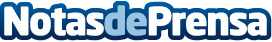  Canon lanza cuatro nuevas impresosas aún más compactasLas nuevas impresoras Canon tienen conexión WiFi integrada, siendo posible imprimir en cada una de ellas desde ordenadores, smartphones y tabletas de forma inalámbrica y haciendo uso de la aplicación mejorada Canon Print para iOS y AndroidDatos de contacto:Nota de prensa publicada en: https://www.notasdeprensa.es/canon-lanza-cuatro-nuevas-impresosas-aun-mas Categorias: Imágen y sonido Telecomunicaciones Hardware E-Commerce Dispositivos móviles http://www.notasdeprensa.es